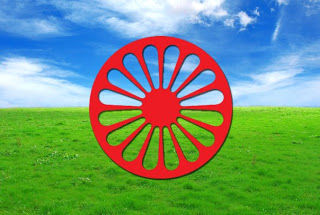 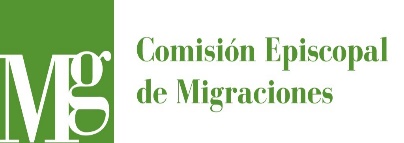 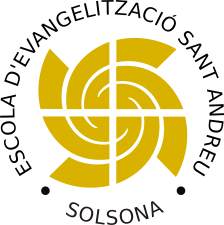 CURSO: NUEVA VIDA   FECHA: Viernes 24 al domingo 26 noviembre’17                                      Recepción:  Viernes a las 18:30 hLUGAR: Casa de Espiritualidad Sagrada Familia        C/ Valle de Batzan s/n          CP 31794   OHARRIZ (NAVARRA)Enviar inscripción a :  pastoralconlosgitanos@conferenciaepiscopal.esNombre:........................................... Apellidos: ...........................................................................Fecha de nacimiento: ...................................................................................................................Dirección: .......................................................................................................................................Población: ................................................................................... ........... C.P: ...............................Tel. Fijo: ....................................................  Móvil: ................................................................ E-mail:  ..........................................................................................................................................Importe por persona: El precio comprende alojamiento, pensión completa y materiales                       Tipo de habitación:               Individual    86 €  Forma de pago por banco:          BANCO BBVA                                                        ES50 0182 4572 44 0013330000                                                          Concepto: Curso Nueva VidaContacto movil: 656958387HOJA DE INSCRIPCIÓN